02.10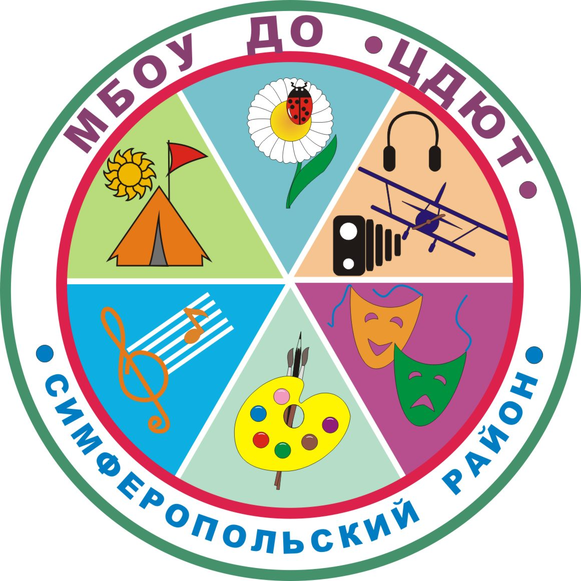 МУНИЦИПАЛЬНОЕ БЮДЖЕТНОЕ ОБРАЗОВАТЕЛЬНОЕ УЧРЕЖДЕНИЕДОПОЛНИТЕЛЬНОГО ОБРАЗОВАНИЯ«ЦЕНТР ДЕТСКОГО И ЮНОШЕСКОГО ТВОРЧЕСТВА»№ п/пДатаМероприятияМесто проведения01.11.2019Большой этнографический диктантМБОУ «Мирновская школа №1»МБОУ «Гвардейская школа-гимназия № 3» (регистрация в 10.30, начало в 11.00)01.11.2019Районный вокальный конкурс «Молодые голоса»МБОУ «Мирновская школа № 2»01.11.20191-й Юноармейский слётМБОУ «Гвардейская школа-гимназия №2»до 05.11.2019Сдать итоговый отчёт, заявку, рейтинг участников (в формате  EXCEL)  на муниципальный этап олимпиады по информатике в электронном виде и в бумажном вариантеМБОУ ДО «ЦДЮТ» (методист Обищенко Л.Л.)до 05. 11.2019Сдать отчеты и заявки на олимпиады по МХК и технологииМБОУ ДО «ЦДЮТ» ( методисту Российцевой  Н.М.)05.11.2019ТВ (начальная школа)МБОУ «Кольчугинская школа №1»05.11.2019Заседание ТГ учителей крымскотатарского языка и литературыМБОУ ДО «ЦДЮТ» к 14.0006.11.2019ТВ (логопедическое сопровождение детей с ТНР)МБОУ «Урожайновская школа»06.11.2019ТВ (психологическая служба)МБОУ «Мирновская школа №1»07.11.2019Школьный этап олимпиады по географииМБОУ07.11.2019Муниципальный этап Республиканского конкурса «Исследовательский старт» (согласно заявкам)МБОУ ДО «ЦДЮТ» (13.00)07.11.2019ТВ по технологии и ХЭЦМБОУ «Маленская школа»07.11.2019СП для ЗДВР и руководителей МО классных руководителейМБОУ «Мазанская школа»07.11.2019ТВ воспитательная работаМБОУ «Мазанская школа»08.11.2019Школьный этап олимпиады по химииМБОУ08.11.2019ТВ по физикеМБОУ «Краснолесская основная школа»08.11.2019Заседание ТГ учителей физики и астрономииМБОУ ДО «ЦДЮТ»; 10:0008.11.2019ТВ по географииМБОУ «Новоандреевская школа»09.11.2019Защита МАН по географииМБОУ ДО «ЦДЮТ»с 29.10 по 09.11.2019Защита научно-исследовательских работ учащихся (районная сессия МАН) (приказ УО от 16.10.2019г. № 744)МБОУ «Мирновская школа № 2»08-09.11.2019Муниципальный этап ВсОШ по ОБЖМБОУ «Гвардейская школа-гимназия №2»09.11.2019Районные соревнования по баскетболу среди юношей «Локобаскет-школьная лига»По зонам10.11.2019ВсОШ по русскому языку Муниципальный этапРегистрация с 8.30МБОУ «Перовская школа-гимназия»11.11.2019СП «Олимпиадное программирование»МБОУ «Чистенская школа-гимназия»11.11.2019Заседание ЭГ по иностранным языкамМБОУ ДО «ЦДЮТ» (13.00)11.11.2019ТВ по математикеМБОУ «Винницкая школа»11.11.2019Заседание экспертной группы педагогов-психологовМБОУ ДО «ЦДЮТ»12.11.2019Муниципальный этап олимпиады по экономикеМБОУ «Молодежненская школа  №2»12.11.2019ШМУ по технологии МБОУ «Пожарская школа»12.11.2019Мониторинг по математике для обучающихся 9 класса МБОУ 12.11.2019ТВ (начальная школа)МБОУ «Журавлевская школа»12.11.2019ТВ по историиМБОУ «Гвардейская школа № 1»12.11.2019ВсОШ школьный этап по крымскотатарскому языку и литературеМБОУ13.11.2019ШМУ по биологииМБОУ «Гвардейская школа № 1»13.11.2019ТВ по физикеМБОУ «Скворцовская школа»13.11.2019ТВ (физическая культура, ОБЖ)МБОУ «Гвардейская школа-гимназия №2»13.11.2019ТВ (методическая работа)МБОУ «Винницкая школа»13.11.2019ПДС по русскому языкуМБОУ «Молодёжненская школа №2»13.11.2019ТВ (психологическая служба)МБОУ «Урожайновская школа»14.11.2019ШМУ по географииМБОУ «Константиновская школа»до 14.11.2019Сдать домашние задания для олимпиады по МХК в эл. вариантеРоссийцевой Н.М.14.11.2019ШМУ библиотекарейМБОУ «Мирновская школа №2»14.11.2019Заседание экспертной группы учителей химииМБОУ ДО «ЦДЮТ»14.11.2019Муниципальный этап ВсОШ по физической культуреМБОУ «Гвардейская школа №1»14.11.2019Групповая консультация для молодых педагогов-психологовМБОУ ДО «ЦДЮТ»15.11.2019ТВ по информатикеМБОУ «Маленская школа»15.11.2019Муниципальный этап олимпиады по историиМБОУ «Мирновская школа № 1» (регистрация в 11.30, начало в 12.00)15.11.2019ТВ по биологииМБОУ «Родниковская школа-гимназия»до 15.11.2019 (включительно)Сдать отчет, заявку, рейтинг участников (в формате  EXCEL)  на муниципальный этап олимпиады по астрономииМБОУ ДО «ЦДЮТ» (методист Ярошинская Е.А.)до 15.11.2019Сдать работы на конкурс «Космические фантазии»МБОУ ДО «ЦДЮТ» (каб. № 8)15.11.2019ТВ (аттестация и курсы)МБОУ «Новоселовская школа»15.11.2019ТВ по русскому языкуМБОУ «Родниковская школа-гимназия»16.11.2019 г.Муниципальный этап олимпиады по информатикеМБОУ «Чистенская школа-гимназия»16.11.2019Районные соревнования по баскетболу среди юношей «Локобаскет-школьная лига»Финал17.11.2019Муниципальный этап олимпиады по английскому языкуМБОУ «Перовская школа-гимназия»18.11.2019 г.Заседание ТГ по информатикеМБОУ ДО «ЦДЮТ» (10.00)18.11.19г.Сдать отчет, рейтинг участников (в формате  EXCEL)  на муниципальный этап олимпиады по экологииМБОУ ДО «ЦДЮТ» (методист Смирнова Н.Л.)18.11.2019ТВ по физикеМБОУ «Украинская школа»18.11.2019ТВ по математикеМБОУ «Залесская школа»19.11.2019Муниципальный этап олимпиады по правуМБОУ «Мирновская школа № 1»  (регистрация в 9.30, начало в 10.00)19.11.2019 Мониторинг по информатике 9 классМБОУ19.11.2019ШМУ по иностранному языку МБОУ «Краснолесская основная школа»19.11.2019ШМУ по музыкеМБОУ «Добровская школа-гимназия им. Я.М. Слонимского19.11.2019Мониторинг по математике для обучающихся 11 классаМБОУ19.11.2019МК  учителей крымскотатарского языка и литературыМБОУ «Первомайская школа»20.11.2019 Мониторинг по информатике 10 классМБОУ20.11.2019Заседание экспертной группы учителей биологииМБОУ ДО «ЦДЮТ»20.11.2019Заседание ЭГ учителей физикиМБОУ ДО «ЦДЮТ»; 15:00до 20.11.2019 (включительно)Сдать отчет, заявку, рейтинг участников (в формате  EXCEL)  на муниципальный этап олимпиады по физикеМБОУ ДО «ЦДЮТ» (методист Ярошинская Е.А.)до 20.11.2019Сдать заявки и материалы на конкурс «Учитель года»МБОУ ДО «ЦДЮТ» (методист Козьякова И.В.)20.11.2019РМО учителей ОБЖМБОУ «Молодежненская школа №2»20.11.2019СП для педагогов классов/групп с инклюзивным обучениемМБОУ «Маленская школа»20.11.2019ТВ (аттестация и курсы)МБОУ «Перовская школа – гимназия»20.11.2019СП по русскому языкуМБОУ «Константиновская школа»20.11.2019ТВ по иностранному языку МБОУ «Гвардейская школа №2»21.11.2019Заседание экспертной группыМБОУ ДО «ЦДЮТ»21.11.2019 ТВ по информатикеМБОУ «Кубанская школа»21.11.2019Сдать отчет, рейтинг участников (в формате  EXCEL)  на муниципальный этап олимпиады по биологииМБОУ ДО «ЦДЮТ» (методист Смирнова Н.Л.)21.11.2019Муниципальный этап олимпиады по МХКМБОУ «Мирновская школа №2»21.11.2019СП библиотекаМБОУ «Новосёловская школа»21.11.2019ТВ (начальная школа)МБОУ «Мирновская школа №2»22.11.2019Муниципальный этап олимпиады по технологииМБОУ «Первомайская школа» 22.11.2019ТВ (физическая культура, ОБЖ)МБОУ «Кубанская школа»22.11.2019ТВ по русскому языкуМБОУ «Чайкинская школа» с18.11 по 23.11.2019Мониторинг по географии в 6 классах.МБОУ23.11.2019Муниципальный этап конкурса «История, традиция и духовность в средневековом Крыму»МБОУ «Молодежненская школа № 2» (регистрация в 10.00, начало в 11.00)23.11.2019Районные соревнования по баскетболу среди девушек «Локобаскет-школьная лига»По зонам23.11.2019ВсОШ по литературе Муниципальный этапРегистрация с 8.30МБОУ «Перовская школа-гимназия»24.11.2019Муниципальный этап олимпиады по обществознаниюМБОУ «Мирновская школа № 1»  (регистрация в 9.30, начало в 10.00)25.11.2019 РМО по информатикеМБОУ «Трудовская школа»25.11.2019ТВ по иностранному языкуМБОУ «Денисовская школа»25.11.2019ШМУ учителей математикиМБОУ «Новоандреевская школа»25.11.2019Заседание ЭГ учителей крымскотатарского языка и литературыМБОУ ДО «ЦДЮТ» к 14.0026.11.2019СП по технологииМБОУ «Мазанская школа»26.11.2019ТВ по историиМБОУ «Перевальненская школа»26.11.2019Муниципальный этап олимпиады по астрономииМБОУ «Мирновская школа №2»26.11.2019СП (начальная школа)МБОУ «Чистенская школа-гимназия»26.11.2019ТВ крымскотатарский язык и литератураМБОУ «Украинская школа»27.11.2019Семинар ЗДУВРМБОУ «Кубанская школа»27.11.2019г.Заседание экспертной группы учителей биологииМБОУ ДО «ЦДЮТ»27.11.2019Адресная методическая помощь (инклюзивное обучение)МБОУ «Гвардейская школа №1»27.11.2019РМО учителей русского языка (по списку)МБОУ «Перовская школа-гимназия»27.11.2019Установочный слет  Лидеров МБОУМБОУ «Гвардейская школа-гимназия № 2»28.11.19Муниципальный этап ВсОШ по экологииМБОУ «Молодежненская школа № 2»28.11.2019Сдать Базу по обеспеченности учебниками (форма EXCEL будет выслана)МБОУ ДО «ЦДЮТ» (методист Л.А. Дзюба)28.11.2019Сдать отчет, заявку, рейтинг участников (в формате  EXCEL)  на муниципальный этап олимпиады по химииМБОУ ДО «ЦДЮТ» (методист Положай Н.Н.)28.11.2019ШМУ (начальная школа)МБОУ «Кленовская основная школа»29.11.2019Муниципальный этап олимпиады по физикеМБОУ «Мирновская школа №2»29.11.2019Семинар-практикум для учителей истории, преподающих историю в 5, 9, 11 классах)МБОУ «Трудовская школа»до 30.11.2019Информация по итогам мониторинга по географии в 6 классахМБОУ ДО «ЦДЮТ»30.11.2019Районные соревнования по баскетболу среди девушек «Локобаскет-школьная лига»Финал30.11.2019Муниципальный этап олимпиады по немецкому языкуМБОУ «Перовская школа-гимназии»с 22 по 30.11.2019Прием документов по аттестации педагогов на первую  и высшую категории (Новый регламент от 03.06.2019г. № 988)Каб. № 5, Костикова А.Н.